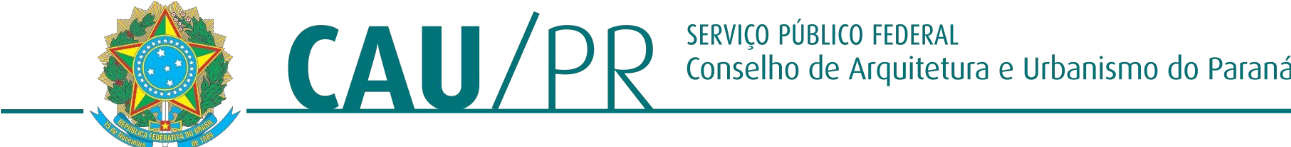 PORTARIA N° 510, DE 21 DE MAIO DE 2024.Nomeia para ocupar Cargo em ComissãoO Presidente do Conselho de Arquitetura e Urbanismo do Paraná - CAU/PR, no uso das atribuições que lhe conferem o inciso II do artigo 34 e inciso III do artigo 35 da Lei n° 12.378, de 31 de dezembro de 2010 e artigo 158, inciso LIII do Regimento Interno do CAU/PR - DELIBERAÇÃO PLENÁRIA DPOPR Nº 0116-03/2020.RESOLVE:Art. 1º. NOMEAR TESSA ARALI PADUANO RODRIGUES, brasileira, divorciada, Analista Geral do CAU/PR, portadora do RG nº 4.605.449-0 SSP/PR, inscrita no CPF/MF sob o nº 834.188.739-87, para ocupar o cargo em comissão de CHEFE DE GABINETE, pertencente ao grupo DAS-4, em conformidade com a DPOPR 141-07/2022 que dispõem sobre o Organograma do CAU/PR. Parágrafo único: Para a presente nomeação, o valor da remuneração será o grupo ocupacional CG, do Anexo I, da Deliberação Plenária DPOPR nº 0102-08/2019.Art. 2º REVOGA-SE a Portaria n° 377, de 01 de junho de 2022, bem como todas as disposições em contrário a este documento.Art. 3º Esta portaria entra em vigor na data de sua publicação no sítio eletrônico do CAU/PR.Arq. Maugham Zaze Presidente do CAU/PR CAU A189228-2PORTARIA N° 510, DE 21 DE MAIO DE 2024.